Тема №  10-№14. Маркетинговые исследования. Характеристика аптеки.Характеристика аптеки. Классификация по месту нахождения.Аптека ООО «Ангизия». Местоположение  г. Красноярск , Центральный район,  микрорайон Покровский, ул.Чернышевского 79.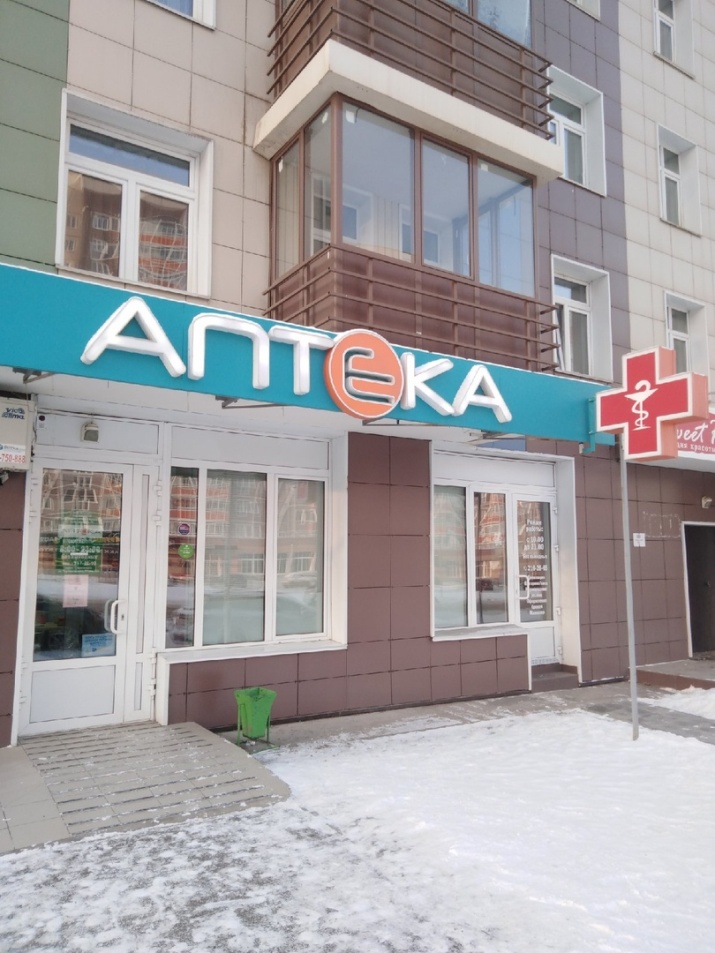 Аптека находится в спальном районе, где люди проводят большей частью вечерние часы в будни и выходные дни. Характеристика покупок – семейные, основные покупатели женщины-домохозяйки, уровень покупательной способности зависит от уровня престижности района. Принцип формирования ассортимента - наличие препаратов для лечения широкого круга заболеваний, широкий выбор изделий медицинского назначения и средств парафармацевтики.Формат аптеки с позиции мерчандайзинга.Формат аптечный супермаркет. Обеспечивает свободный доступ покупателя к безрецептурным препаратам, БАД, сопутствующим товарам (но не к рецептурным лекарственным препаратам).Аптека руководствуется в своей работе действующим законодательством, приказами Министерства Здравоохранения, РФ и другими руководящими документами, регламентирующими работу АО.Категория посетителей аптеки: люди старшего возраста, беременные женщины, мамы с детьми, школьники (рядом находится школа № 155).Основными целями создания предприятия являются: удовлетворение потребностей населения,выполнение работ и оказание услуг в сфере фармацевтической деятельности.В данной аптеке имеются следующие отделы:-помещения;-торговый зал;-комната отдыха персонала;-кабинет заведующего аптекой;-помещение для хранения дезинфицирующих средств и уборочного инвентаря;-туалетная комната.Подъезд и вход в аптеку.Вход в аптеку оборудован маленьким пандусом без перил  и специальными резиновыми ковриками, что не очень удобно для людей с нарушениями функций опорно-двигательного аппарата(т.к нет кнопки вызова для инвалидов), но вполне презентабельно для мам с колясками. Козырек над входом присутствует. Перед входом в аптеку имеются приспособления для очистки обуви грязи. Дверь в аптеке широкая, легко открывается, позволяя заходить женщинам с колясками, а также людям с ограниченными возможностями.Рядом с аптекой много парковочных мест, как для работников аптеки, так и для посетителей.Вывеска и наружная реклама.Вывеска аптеки выполнена в едином стиле белым шрифтом на темно-голубом фоне(сделан акцент на букву «Е» оранжевым цветом).Вывеска круглосуточно-горящая. Есть символ в красном кресте «Сосуд Гигеи».( основной символ фармации)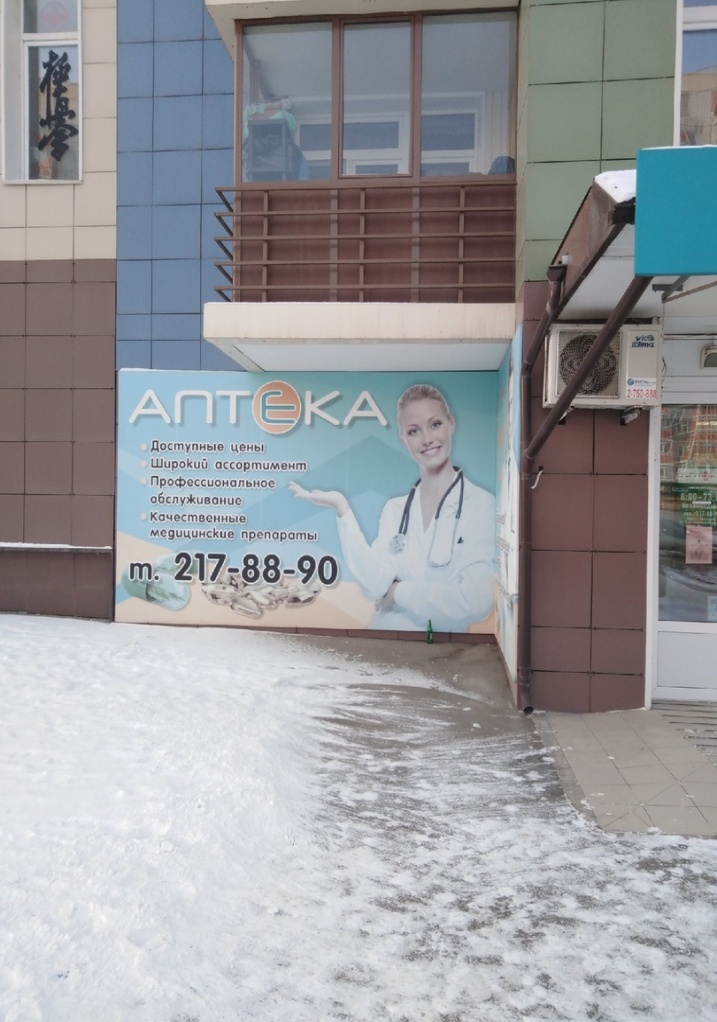 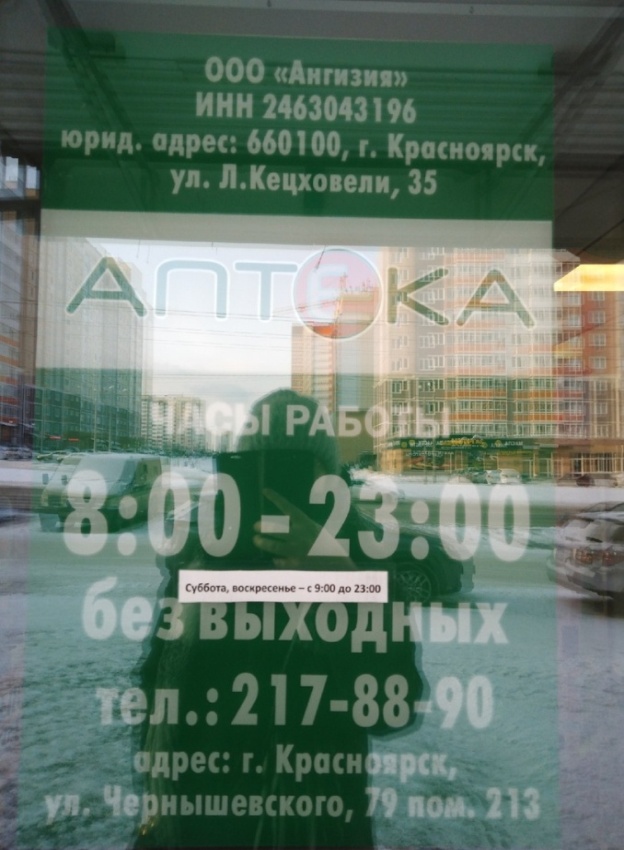 На главном входе находится информационная табличка с расписанием работы аптеки, ее юридический адрес и телефон. На здании аптеки имеется красочный рекламный плакат, на котором размещена информация о скидках в аптеке.Общее оформление торгового зала. 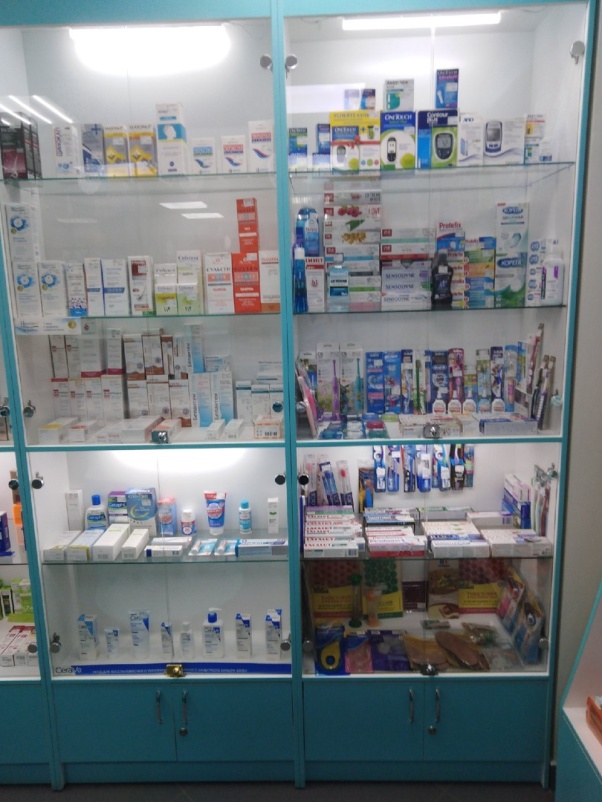 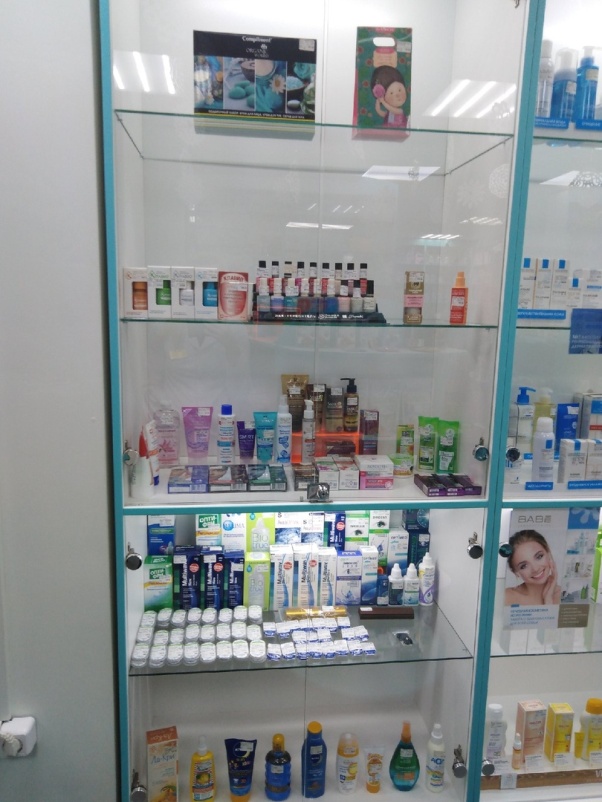 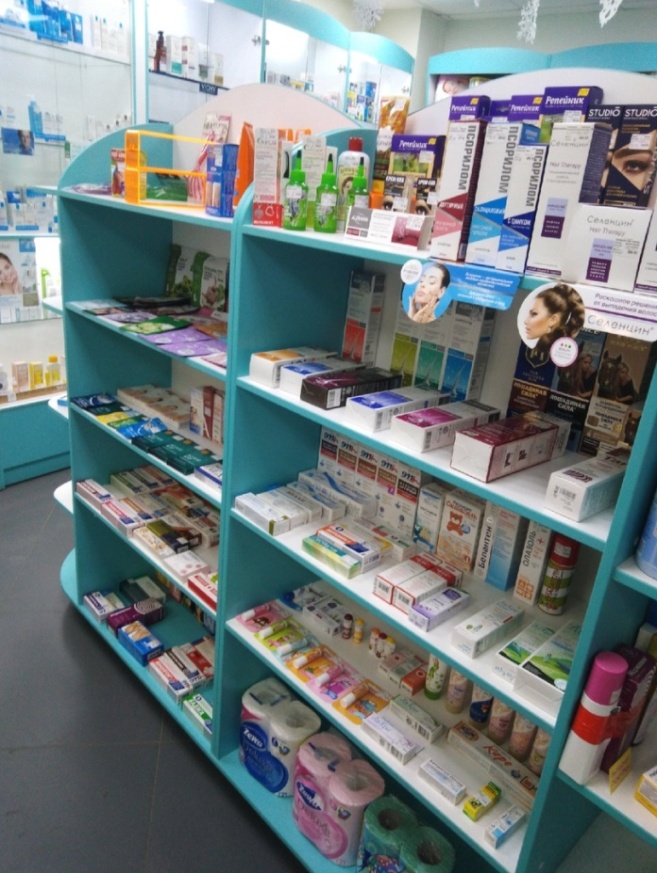 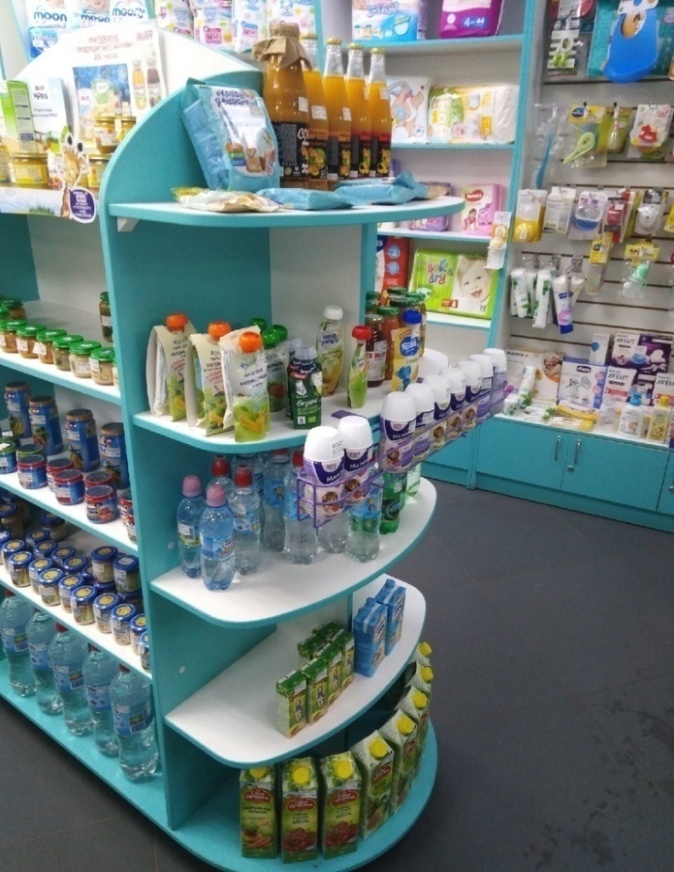 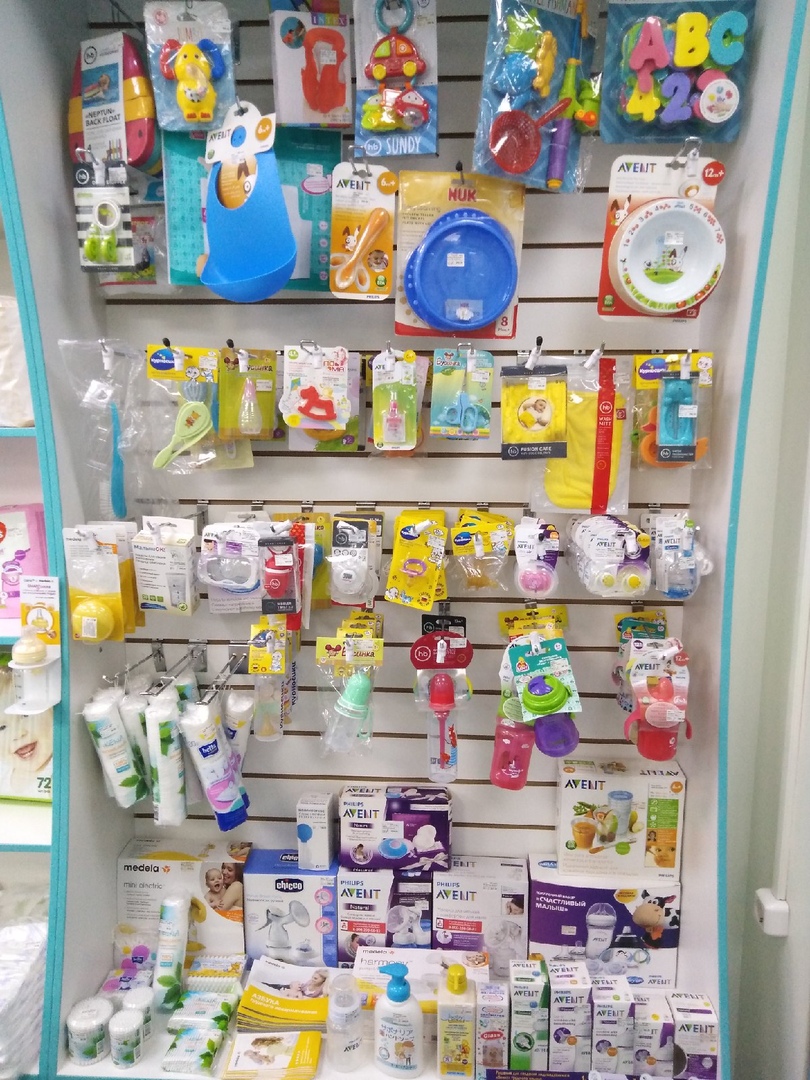 Цветовая гамма в аптеке голубая/белая (голубой – эффективен при невралгических болях, белый – символизирует чистоту и порядок) , освещение только искусственное и холодное, что придает помещению замкнутость(является минусом). Присутствует создание святового пятна для выделения отдельных витрин. Запах - чистый, свежий воздух, нагретый до комфортной температуры. Присутствует зона отдыха для посетителей в виде диванчика и зона для детей(маленький стул и стол, всегда наточенные цветные карандаши и раскраски).Есть отдельное место для измерения артериального давления.  Музыка в аптеке отсутствует. Цветов в торговом зале нет.Организация торгового пространства.Тип выкладки товара как закрытый, так и открытый.Оборудование торгового зала:- пристенные стеллажи закрытого типа- пристенные стеллажи открытого типа- гондолы- пристенные витриныВысота витрин и стеллажей позволяет покупателю рассмотреть нужный ему товар.Товар расположен фронтально с учетом угла зрения покупателя. Основная информация на упаковке легко читается, не закрывается другими упаковками и ценниками. На витринах соблюдается цветовая гамма, весь товар хорошо виден на светлом торгом оборудовании. Товары на витринах выложены вертикально и горизонтально,  еще присутствует вертикальное представление товара на витрине. Массовая выкладка товара и наполненность витрин соблюдается. Мебель аптеки выполнена из материалов, выдерживающих многократную влажную уборку. Вывесок по разделению товаров аптечного ассортимента(рубрикаторы)  не имеется.( является большим минусом для посетителей). Присутствует подсветка витрин в «холодной зоне» торгового зала, привлекает внимание посетителя и не слепит его.Товарная выкладка.Лекарственные препараты расположены по терапевтическим группам, БАДы-по способу применения, парфюмерно – косметические товары - по производителю и по области применения, детское питание и предметы для ухода за детьми- по производителям, диетическое питание, медицинская техника и аппараты расположены по области применения на отдельных витринах. Витрины в торговом зале всегда чистые и отвечают всем основным правилам оформления. Товары соответствующего наименования  в соответствующем количестве с соответствующими ценами есть в наличии. Ценники приклеены на каждый товар вместе со штрихкодом  аккуратно и ровно,  не закрывают название. Реклама в аптеке.Рекламные материалы, используемые в аптеке:- плакаты- каталоги- листовки- шелфтокеры- монетницы- сувенирная продукция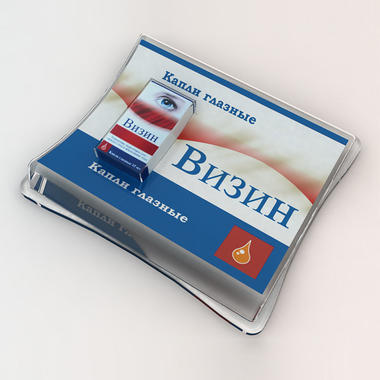 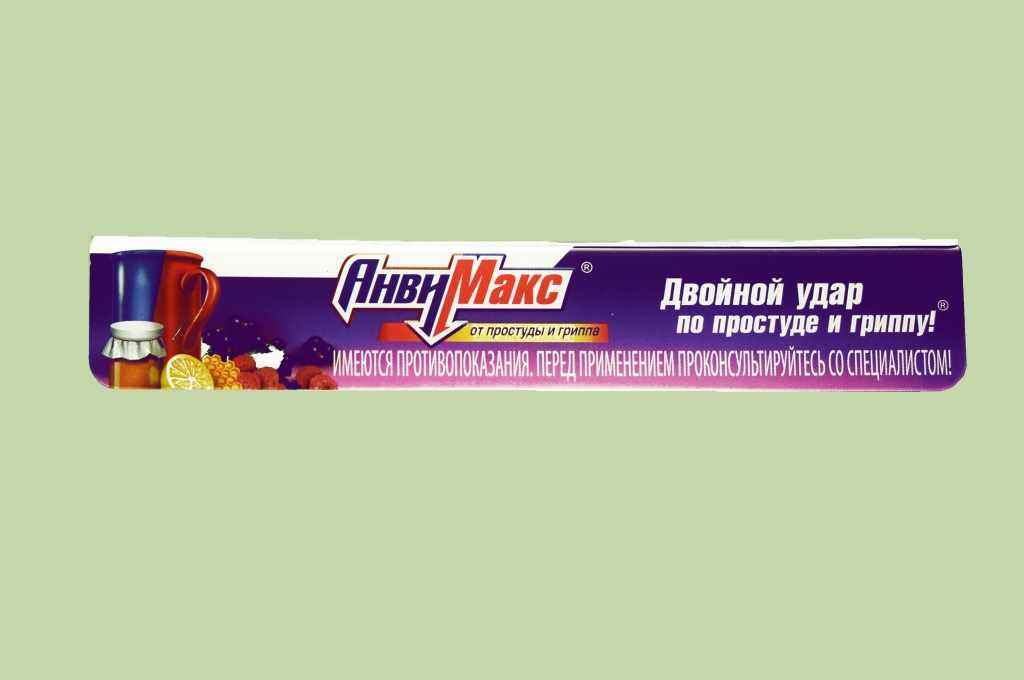 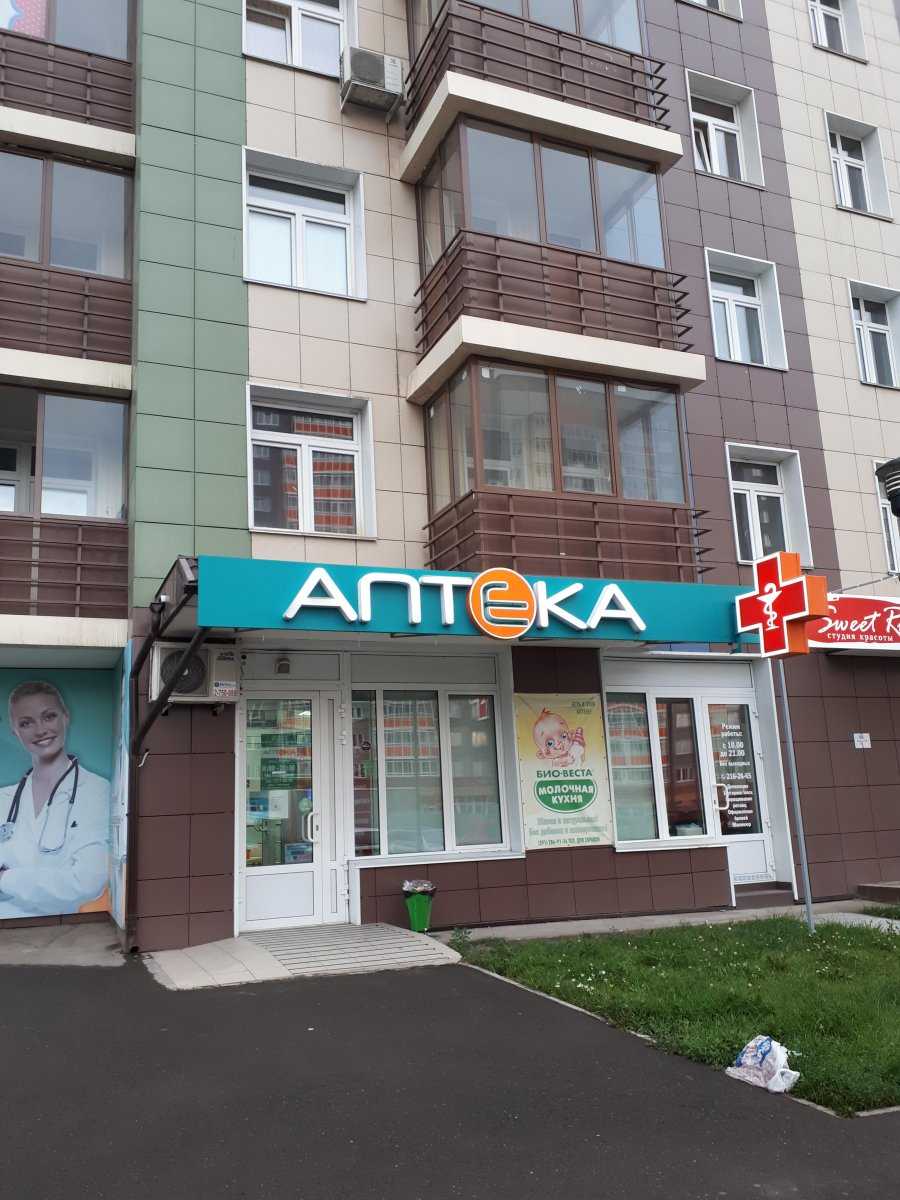 -«холодная зона»- «теплая зона»- «горячая зона»Делаю вывод, что аптека  ООО «Ангизия»  соответствует всем пунктам современного маркетинга. Предложения по улучшению работы – обязательно добавить рубрикаторы для того, чтобы посетителям было легче ориентироваться в аптеке, так будет совершаться больше покупок. Добавить больше естественного освещения, а также  холодный искусственный свет заменить на теплый. И добавить кнопку вызова для инвалидов. Благодаря этому посетителей станет намного больше.